Зарегистрировано в Министерстве просвещения и воспитания Ульяновской области 24 ноября 2023 г. N ГР-01/18МИНИСТЕРСТВО ПРОСВЕЩЕНИЯ И ВОСПИТАНИЯУЛЬЯНОВСКОЙ ОБЛАСТИПРИКАЗот 24 ноября 2023 г. N 18ОБ УТВЕРЖДЕНИИ ТРЕБОВАНИЙ К УСЛОВИЯМ И ПОРЯДКУОКАЗАНИЯ ГОСУДАРСТВЕННОЙ УСЛУГИ В СОЦИАЛЬНОЙ СФЕРЕПО РЕАЛИЗАЦИИ ДОПОЛНИТЕЛЬНЫХ ОБРАЗОВАТЕЛЬНЫХ ПРОГРАММ(ЗА ИСКЛЮЧЕНИЕМ ДОПОЛНИТЕЛЬНЫХ ПРЕДПРОФЕССИОНАЛЬНЫХ ПРОГРАММВ ОБЛАСТИ ИСКУССТВА) В РАМКАХ ИСПОЛНЕНИЯ ГОСУДАРСТВЕННОГОСОЦИАЛЬНОГО ЗАКАЗА В СООТВЕТСТВИИ С СОЦИАЛЬНЫМ СЕРТИФИКАТОМВ соответствии с пунктом 4 статьи 5 Федерального закона от 13.07.2020 N 189-ФЗ "О государственном (муниципальном) социальном заказе на оказание государственных (муниципальных) услуг в социальной сфере", постановлением Правительства Ульяновской области от 21.12.2021 N 682-П "О порядке формирования государственных социальных заказов на оказание государственных услуг в социальной сфере, отнесенных к полномочиям исполнительных органов государственной власти Ульяновской области, о форме и сроках формирования отчета об их исполнении" приказываю:1. Утвердить прилагаемые Требования к условиям и порядку оказания государственной услуги в социальной сфере по реализации дополнительных образовательных программ (за исключением дополнительных предпрофессиональных программ в области искусства) в рамках исполнения государственного социального заказа в соответствии с социальным сертификатом.2. Настоящий приказ вступает в силу на следующий день после дня его официального опубликования.Исполняющий обязанностиМинистра просвещения и воспитанияУльяновской областиИ.В.БАЛАШОВАУтвержденыприказомМинистерства просвещения и воспитанияУльяновской областиот 24 ноября 2023 г. N 18ТРЕБОВАНИЯК УСЛОВИЯМ И ПОРЯДКУ ОКАЗАНИЯ ГОСУДАРСТВЕННОЙ УСЛУГИВ СОЦИАЛЬНОЙ СФЕРЕ ПО РЕАЛИЗАЦИИ ДОПОЛНИТЕЛЬНЫХОБРАЗОВАТЕЛЬНЫХ ПРОГРАММ (ЗА ИСКЛЮЧЕНИЕМ ДОПОЛНИТЕЛЬНЫХПРЕДПРОФЕССИОНАЛЬНЫХ ПРОГРАММ В ОБЛАСТИ ИСКУССТВА) В РАМКАХИСПОЛНЕНИЯ ГОСУДАРСТВЕННОГО СОЦИАЛЬНОГО ЗАКАЗАВ СООТВЕТСТВИИ С СОЦИАЛЬНЫМ СЕРТИФИКАТОМ1. Настоящие Требования устанавливают условия и порядок оказания государственной услуги в социальной сфере по реализации дополнительных образовательных программ (за исключением дополнительных предпрофессиональных программ в области искусства) в рамках исполнения государственного социального заказа в соответствии с социальным сертификатом (далее - дополнительная образовательная программа, требования, государственная услуга соответственно).2. Государственная услуга должна быть оказана в определенном объеме, на определенных условиях и определенного качества, установленные государственным социальным заказам в соответствии с социальным сертификатом.3. Право на получение государственной услуги предоставляется физическим лицам в возрасте от 5 до 18 лет (далее - Потребитель услуг).4. Оказание государственной услуги потребителю услуг осуществляется юридическим лицом и (или) индивидуальными предпринимателями, осуществляющим образовательную деятельность по дополнительным образовательным программам (далее - Исполнитель услуг), включенным в реестр исполнителей государственных услуг в социальной сфере в соответствии с социальным сертификатом, сформированный в соответствии с Положением о порядке формирования реестров исполнителей государственных услуг в социальной сфере в соответствии с социальным сертификатом на получение государственной услуги в социальной сфере, утвержденным постановлением Правительства Ульяновской области от 18.09.2023 N 482-П "Об утверждении Положения о порядке формирования реестров исполнителей государственных услуг в социальной сфере в соответствии с социальным сертификатом на получение государственной услуги в социальной сфере".5. Государственная услуга оказывается в соответствии с законодательством Российской Федерации в сфере образования и санитарно-эпидемиологическими правилами.6. Государственная услуга предоставляется за счет средств областного бюджета Ульяновской области.7. К занятию педагогической деятельностью по дополнительным образовательным программам в рамках исполнения государственного социального заказа допускаются лица, имеющие среднее профессиональное или высшее образование и отвечающие квалификационным требованиям, указанным в квалификационных справочниках, и (или) профессиональным стандартам, а также допускаются лица, обучающиеся по образовательным программам высшего образования по специальностям и направлениям подготовки, соответствующим направленности дополнительных общеобразовательных программ, и успешно прошедшие промежуточную аттестацию не менее чем за два года обучения.8. Срок предоставления государственной услуги определяется сроком обучения по Дополнительным образовательным программам.9. Реализация дополнительных образовательных программ в рамках исполнения государственного социального заказа в соответствии с социальным сертификатом осуществляется при наличии положительного заключения независимой оценки качества дополнительных общеразвивающих программ.10. Государственная услуга оказывается в соответствии с Порядком организации и осуществления образовательной деятельности по дополнительным общеобразовательным программам, утвержденным приказом Минпросвещения России от 27.07.2022 N 629 "Об утверждении Порядка организации и осуществления образовательной деятельности по дополнительным общеобразовательным программам" и приказом Министерства просвещения и воспитания Ульяновской области и Министерства искусства и культурной политики Ульяновской области от 11.08.2022 N 19/10 "Об утверждении типового административного регламента предоставления услуги "Запись на обучение по дополнительной общеобразовательной программе".11. Государственная услуга осуществляется в соответствии с социальным сертификатом.12. Социальный сертификат формируется с учетом требований, предусмотренных постановлением Правительства Российской Федерации от 24.11.2020 N 1915 "Об утверждении общих требований к форме и содержанию социального сертификата на получение государственной (муниципальной) услуги в социальной сфере" в государственной информационной системе "Навигатор дополнительного образования детей Ульяновской области (далее - Постановление N 1915, ГИС соответственно).13. Статус социального сертификата может принимать одно из следующих значений:действительный - в случае первичного формирования социального сертификата или открытия потребителю услуги повторной возможности предъявления социального сертификата исполнителю услуги;недействительный - в случаях:непредъявления социального сертификата исполнителю услуг в течение 30 (тридцати) календарных дней со дня формирования социального сертификата;исключения потребителя услуг из реестра потребителей услуг в случаях добровольного отказа от предоставления государственной услуги, поступления сведений, указывающих на отсутствие у гражданина права на включение его в реестр потребителей услуг, смерти потребителя услуг;отказа или отсутствия возможности у потребителя услуги или исполнителя услуги в заключение договора о предоставлении государственной услуги (далее - Договор).Присвоение статуса социального сертификата формируется автоматически при наступлении случаев, указанных в настоящем пункте.14. Основанием для получения социального сертификата является поданное потребителем услуги, его законным представителем заявления о зачислении на обучение по дополнительной образовательной программе и согласия на обработку персональных данных.15. После подачи заявления на обучение потребителю услуг в личный кабинет ГИС направляется уведомление о необходимости заключения Договора о предоставлении государственной услуги между потребителем услуг и исполнителем услуг (далее - Договор о предоставлении государственной услуги), форма и условия которого определяются соглашениями, заключаемыми по результатам отбора исполнителей услуг, если иное не установлено федеральными законами.16. Договор о предоставлении государственной услуги заключается в электронной форме и подписывается сторонами посредством ГИС. Проект Договора о предоставлении государственной услуги в течение 3 (трех) рабочих дней, следующих за днем формирования проекта Договора о предоставлении государственной услуги в ГИС, подписывается потребителем услуг путем выражения согласия с условиями Договора о предоставлении государственной услуги в личном кабинете законного представителя потребителя услуг в ГИС и направляется исполнителю услуг.17. В течение 10 (десяти) рабочих дней со дня заключения Договора о предоставлении государственной услуги исполнитель услуг издает приказ о зачислении потребителя услуг на обучение.18. Потребитель услуг приступает к освоению образовательной программы на основании приказа исполнителя услуг о приеме на обучение. Срок действия договора соответствует сроку оказания государственной услуги.19. Государственная услуга признается оказанной в полном объеме в случае фактической реализации учебных часов, объем которых установлен в учебном плане дополнительной образовательной программы.20. Договор о предоставлении государственной услуги может быть расторгнут в соответствии с законодательством Российской Федерации по инициативе потребителя услуг, его законного представителя, по соглашению сторон.21. Заключение соглашения на финансовое обеспечение выполнения государственного задания с образовательной организацией, находящейся в ведении Министерства просвещения и воспитания Ульяновской области, осуществляется в соответствии с постановлением Правительства Ульяновской области от 10.09.2015 N 457-П "О порядке формирования государственного задания на оказание государственных услуг (выполнение работ) в отношении государственных учреждений Ульяновской области и финансового обеспечения выполнения государственного задания".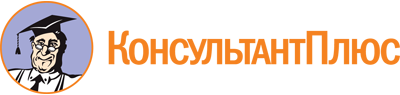 Приказ Министерства просвещения и воспитания Ульяновской области от 24.11.2023 N 18
"Об утверждении требований к условиям и порядку оказания государственной услуги в социальной сфере по реализации дополнительных образовательных программ (за исключением дополнительных предпрофессиональных программ в области искусства) в рамках исполнения государственного социального заказа в соответствии с социальным сертификатом"
(Зарегистрировано в Министерстве просвещения и воспитания Ульяновской области 24.11.2023 N ГР-01/18)Документ предоставлен КонсультантПлюс

www.consultant.ru

Дата сохранения: 08.06.2024
 